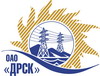 Открытое Акционерное Общество«Дальневосточная распределительная сетевая  компания»ПРОТОКОЛ № 461/УТПиР-РЗакупочной комиссии по рассмотрению предложений по открытому электронному запросу предложений на право заключения договора на поставку: Реконструкция ВЛ 10/0,4 кВ с. Екатеринославка, филиал "АЭС" закупка № 808 раздел 2.2.1. ГКПЗ 2015ПРИСУТСТВОВАЛИ: 9 членов постоянно действующей Закупочной комиссии ОАО «ДРСК»  2-го уровня.ВОПРОСЫ, ВЫНОСИМЫЕ НА РАССМОТРЕНИЕ ЗАКУПОЧНОЙ КОМИССИИ: О  рассмотрении результатов оценки заявок Участников.Об отклонении предложений участников закупки.О признании предложений соответствующими условиям запроса предложений.О предварительной ранжировке предложений.О проведении переторжкиРЕШИЛИ:По вопросу № 1:Признать объем полученной информации достаточным для принятия решения.Утвердить цены, полученные на процедуре вскрытия конвертов с предложениями участников открытого запроса предложений.По вопросу № 2Отклонить предложения следующих участников от дальнейшего рассмотрения:По вопросу № 3Признать предложения ООО «ФСК «Энергосоюз» г. Благовещенск, ул. Нагорная, 20/2,   ООО «Электросервис» г. Биробиджан ул. Миллера, 8Б  соответствующими условиям закупки.По вопросу № 4:Утвердить предварительную ранжировку предложений Участников:По вопросу № 5:Провести переторжку. Допустить к участию в переторжке предложения следующих участников: ООО «ФСК «Энергосоюз» г. Благовещенск, ул. Нагорная, 20/2, ООО «Электросервис» г. Биробиджан ул. Миллера, 8Б.  Определить форму переторжки: заочная.Назначить переторжку на 05.06.2015 в 15:00 час. (благовещенского времени).Место проведения переторжки: ЭТП b2b-energoТехническому секретарю Закупочной комиссии уведомить участников, приглашенных к участию в переторжке, о принятом комиссией решении.г. Благовещенск«02» июня 2015№Наименование участника и его адресПредмет и общая цена заявки на участие в закупке1ООО «Энергосистема Амур»г. Благовещенск, ул. Забурхановская, 102Цена: 14 047 312,00 руб. без учета НДС (16 575 828,16 руб. с учетом НДС). 2ООО «Дальэлектромонтаж» г. Благовещенск, ул. Амурская, 257Цена: 14 125 564,00 руб. без учета НДС (16 668 165,52 руб. с учетом НДС). 3ООО «Электросервис»г. Биробиджан ул. Миллера, 8БЦена: 14 892 618,00 руб. без учета НДС (17 573 289,24 руб. с учетом НДС). 4ООО «АмурСельЭнергоСетьСтрой»г. Благовещенск, ул. 50 лет Октября, 228Цена: 16 685 148,20 руб. без учета НДС (19 688 474,88 руб. с учетом НДС). 5ООО «ФСК «Энергосоюз»г. Благовещенск, ул. Нагорная, 20/2Цена: 18 100 000,00 руб. без учета НДС (21 358 000,00 руб. с учетом НДС). 6ООО «ЭК «Светотехника»г. Благовещенск, ул. Артиллерийская, 116Цена: 18 100 000,00 руб. без учета НДС (21 358 000,00 руб. с учетом НДС).7ООО «Стройальянс»г. Благовещенск, ул. Ленина 196Цена: 18 125 564,00 руб. без учета НДС (21 388 165,52 руб. с учетом НДС). Наименование участникаОснования для отклоненияООО «Дальэлектромонтаж» г. Благовещенск, ул. Амурская, 257Участник не подтвердил ценовую ставку на ЭТП, что не соответствует требованиям п. 2.6.1.2.  и п . 10.7.7. Единого Регламента Системы b2b-energo  ООО «Стройальянс»г. Благовещенск, ул. Ленина 196Участник не прошел оценку финансового состояния: принцип соответствия текущих масштабов деятельности и планируемой суммы закупки не выполняется (превышает значение 1,5) Сумма закупки/Годовая выручка=7,06; По состоянию на 31.12.2014 г. раздел "Капитал и резервы" имеет отрицательное значение: - 1 070 тыс.руб., что не соответствует разделу 8 п. 7.5.ЗД ООО «Стройальянс»г. Благовещенск, ул. Ленина 196Отсутствуют документы в соответствии с требованиями закупочной документации – участник планирует своими силами выполнить работы по реконструкции ВЛ-0,4кВ, однако в составе предложения не представлено СРО п. 20.5. и 20.8., что не соответствует п. 2.6.1.3.;  п. 5.1. ТЗООО «Стройальянс»г. Благовещенск, ул. Ленина 196Отсутствуют документы в соответствии с требованиями закупочной документации – а именно  участник не доказал заказчику, что у него имеется разрешение на право осуществлять функции ген. Подрядчика, что не соответствует п. 2.5.3.3. ЗДООО «Энергосистема Амур» г. Благовещенск, ул. Забурхановская, 102Отсутствуют документы в соответствии с требованиями закупочной документации – не представлено свидетельство о регистрации аккредитованной эл. лаборатории, акт проверки готовности эл. лаборатории и средств измерений к эксплуатации), что не соответствует п. п. 2.6.1.3.;  п. 5.4. ТЗООО «АмурСельЭнергоСетьСтрой»г. Благовещенск, ул. 50 лет Октября, 228Отсутствуют документы в соответствии с требованиями закупочной документации – не представлены копии удостоверений по проверке знаний правил работы в электроустановках, что не соответствует п. п. 2.6.1.3.;  п. 5.2. ТЗ ООО «АмурСельЭнергоСетьСтрой»г. Благовещенск, ул. 50 лет Октября, 228Отсутствуют документы в соответствии с требованиями закупочной документации – не представлено свидетельство о регистрации аккредитованной эл. лаборатории, акт проверки готовности эл. лаборатории и средств измерений к эксплуатации), что не соответствует п. п. 2.6.1.3.;  п. 5.4. ТЗООО «ЭК «Светотехника» г. Благовещенск, ул. Артиллерийская, 116Отсутствуют документы в соответствии с требованиями закупочной документации – не представлено свидетельство о регистрации аккредитованной эл. лаборатории, акт проверки готовности эл. лаборатории и средств измерений к эксплуатации), что не соответствует п. п. 2.6.1.3.;  п. 5.4. ТЗМесто в предварительной ранжировкеНаименование участника и его адресЦена предложения на участие в закупке без НДС, руб.Балл по неценовой предпочтительности1 местоООО «Электросервис»г. Биробиджан ул. Миллера, 8Б14 892 618,002,282 местоООО «ФСК «Энергосоюз»г. Благовещенск, ул. Нагорная, 20/218 100 000,002,10Ответственный секретарь Закупочной комиссии  2 уровня ОАО «ДРСК»____________________О.А. МоторинаТехнический секретарь Закупочной комиссии  2 уровня ОАО «ДРСК»____________________Е.Ю. Коврижкина